Tisková zpráva ze dne 21. 10. 2019Informace v době udržitelnosti k projektu „Rozšíření parkovacích míst, ulice Polní“
(CZ.1.09/2.2.00/81.01295), jehož nositelem je město Lázně Kynžvart
Město Lázně Kynžvart zrealizovalo  projekt „Rozšíření parkovacích míst, ulice Polní“ 
za podpory z Regionálního operačního programu NUTS II Severozápad a realizace projektu byla ukončena v září 2015. V rámci tohoto projektu se podařilo stavebně obnovit komunikaci – v Polní ulici. Došlo k navýšení kapacity parkovacích státní, vybudování bezbariérového vstupu na stávající chodník a napojení na komunikace směrem k ulici Luční. V rámci projektu bylo také odvodněno parkoviště pro osobní vozidla a přilehlé komunikace. Projekt se nyní nachází ve stádiu tzv. udržitelnosti, která trvá 5 let po finančním ukončení projektu (tzn. do 7. 12. 2020). Obec za roční sledované období předloží poskytovateli dotace tzv. monitorovací zprávu o zajištění udržitelnosti.  První monitorovací zpráva o zajištění udržitelnosti se podávala v lednu 2017. Druhá monitorovací zpráva o zajištění udržitelnosti se podávala v lednu 2018.  Třetí monitorovací zpráva o zajištění udržitelnosti se podávala v prosinci 2018. Čtvrtý rok sledovaného období v rámci udržitelnosti potrvá do 7. 12.2019. Monitorovací zpráva obsahuje informace o udržitelnosti projektu, naplnění a udržení cílů a indikátorů projektu, změnách v projektu, případných vazbách projektu na další chystané nebo realizované projekty a také o kontrolách, jejichž předmětem byl zrealizovaný projekt.Partneři projektu Obec Dolní Žandov, Obec Stará Voda, Obec Valy, Obec Drmoul a Obec Velká Hleďsebe. Bližší informace o projektu naleznete na webových stránkách města: http://www.laznekynzvart.cz/mestsky-urad/rozvoj-mesta/ na webových stránkách dobrovolného svazku obcí Mariánskolázeňsko: http://www.marianskolazensko.org/products/nazev-projektu-rozsireni-parkovacich-mist-ulice-polni/a také na webových stránkách partnerů projektu.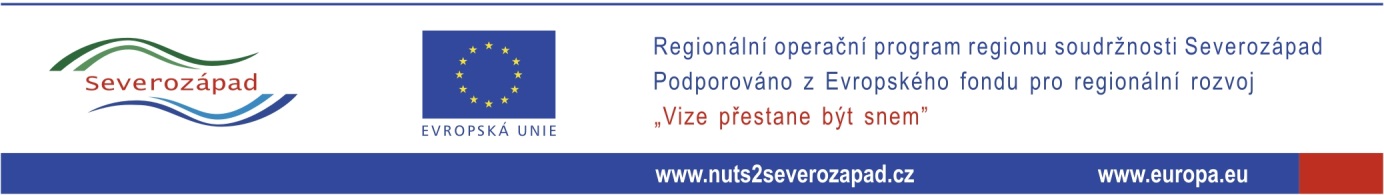 